โปรแกรม “วิธีการคำนวณและประมวลผลปริมาณคาร์บอนที่กักเก็บในต้นไม้” จัดทำขึ้นภายใต้โครงการพื้นที่สีเขียว ปีงบประมาณ พ.ศ. 2561 ศูนย์วิจัยและฝึกอบรมด้านสิ่งแวดล้อม มีวัตถุประสงค์เพื่อพัฒนาเป็นเครื่องมืออย่างง่ายในการคำนวณการกักเก็บคาร์บอนของต้นไม้ ชุดโปรแกรมประกอบด้วย โปรแกรมการคำนวณฯ  คู่มือวิธีการใช้งาน  และ คู่มือการวางแปลง วัดเส้นรอบวง และการวัดความสูงของต้นไม้ และเพื่อประโยชน์แก่เยาวชน ประชาชน ผู้สนใจทั่วไป เพื่อใช้ในการศึกษาการคำนวณการกักเก็บคาร์บอนของต้นไม้ในแปลงปลูกหน่วยงาน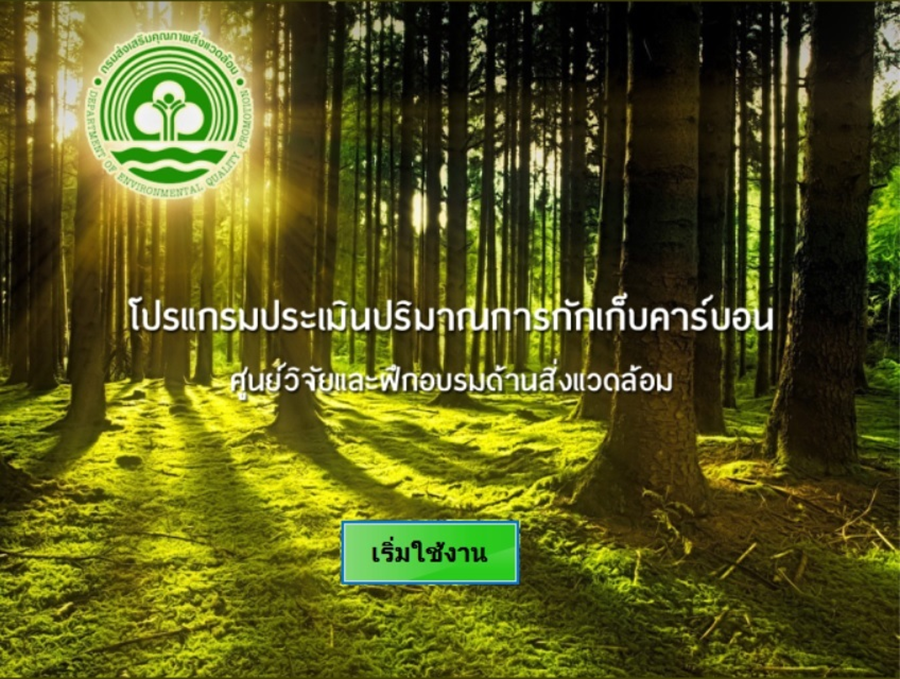 	ข้อมูลโปรแกรม 	Link ดาวน์โหลดโปรแกรม	คู่มือการใช้งานโปรแกรม  +  แผ่นพับ 	คู่มือการวางแปลง  + แผ่นพับ